MÜLKİYETİ BELEDİYEMİZE AİT KARAAĞAÇ MAHALLESİ 31L-IVa PAFTA 1037 ADA 123 PARSELDE KAYITLI 14.026,50 M² ALANIN ENERJİ TESİSİ KURULMAK ÜZERE 10 YIL SÜRE İLE KİRAYA VERİLMESİ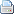 UŞAK BELEDİYE BAŞKANLIĞI’NDAN İLANKARAAĞAÇ MAHALLESİ 31L-IVa PAFTA 1037 ADA 121 PARSELDE KAYITLI 553.534,40 M² ÇÖP DÖKÜM SAHASININ REHABİLİTE EDİLMESİ, AĞAÇLANDIRILMASI VE SAHADA BİRİKMİŞ OLAN METAN GAZININ ENERJİYE ÇEVRİLMESİ İÇİN MÜLKİYETİ BELEDİYEMİZE AİT KARAAĞAÇ MAHALLESİ 31L-IVa PAFTA 1037 ADA 123 PARSELDE KAYITLI 14.026,50 M² ALAN ENERJİ TESİSİ KURULMAK ÜZERE 10 YIL SÜRE İLE KİRAYA VERİLECEKTİR.

1-    İhalenin Konusu: İlimiz Karaağaç Mahallesi 1037 ada 121 parselde kayıtlı 553.534,40 m²  çöp döküm sahası olarak kullanılan alanın çevre mevzuatı kapsamında rehabilitasyonunun yapılarak, projesine uygun olarak ağaçlandırılması ve sahada birikmiş olan metan gazının enerjiye çevrilmesi için mülkiyeti Belediyemize ait Karaağaç Mahallesi 31L-IVa Pafta 1037 ada 123 parselde kayıtlı 14.026,50 m² alanda enerji tesisi kurulmak üzere 10 yıl süre ile kiraya verilmesi işidir. 
2-    İstekliler, ihale şartnamesi ve dokümanlarını Belediyemiz Çevre Koruma ve Kontrol Müdürlüğü’nde mesai saatleri içerisinde ücretsiz olarak görebileceklerdir. Belediye veznesine yatırılacak 100,00-TL (KDV Dahil) bedel karşılığında şartname ve eklerini satın alabileceklerdir.
3- İhale 24.07.2012 Salı günü saat 15:00’de Uşak Belediyesi Encümen Salonunda 2886 Sayılı D.İ.K. 45. maddesine göre açık teklif usulü ile yapılacaktır.
4- İhale mülkiyeti Belediyemize ait Karaağaç Mahallesi 31L-IVa Pafta 1037 ada 123 parselde kayıtlı 14.026,50 m² taşınmazın tahmin edilen aylık kira bedeli 1.300,00 TL(BinüçyüzTürkLirası) + KDV üzerinden Encümen huzurunda açık artırma ile yapılacaktır. 
5- İstekliler tahmin edilen bir yıllık kira bedelinin %3’ ü olan 468,00 TL(DörtyüzaltmışsekizTürk Lirası) geçici teminat vereceklerdir.
6- İstekliler ihale saatine kadar komisyon başkanlığına ulaşmış olmak şartıyla, 2886 Sayılı Devlet İhale Kanunu’nun 37.maddesi hükümlerine uygun olarak düzenleyecekleri tekliflerini posta ile gönderebilirler. Teklif sahibi komisyonda hazır bulunmadığı takdirde posta ile gönderilen teklif son ve kesin teklif olarak kabul edilir. Postada meydana gelen gecikmelerden İdare sorumlu değildir.
7-  İsteklilerden istenilen belgeler
a) Çöpten enerji üretmiş olmak, üretiyor olmak veya enerji üretmek amacıyla herhangi bir kurum veya kuruluş ile sözleşme yapmış olmak
b) İmza sirküleri
-Gerçek kişi olması halinde noter tasdikli imza sirküleri
-Tüzel kişi olması halinde, tüzel kişiliğin noter tasdikli imza sirküleri (Türkiye’de şubesi bulunmayan yabancı tüzel kişiliğin imza sirkülerinin bu tüzel kişiliğin bulunduğu ülkedeki Türk Konsolosluğunca veya Türkiye Dış İşleri Bakanlığınca onaylanması gerekir)
c) İhaleye vekaleten girecekler için noter tasdikli vekaletname
d) Tebligat adres beyanı
e) Ticaret ve/veya Sanayi Odası Belgesi (2012 yılı onaylı) (Türkiye’de şubesi bulunmayan yabancı tüzel kişiliğin belgelerinin bu tüzel kişiliğin bulunduğu ülkedeki Türk Konsolosluğunca veya Türkiye Dış İşleri Bakanlığınca onaylanması gerekir)
f)   İstekli şirket ise kanıtlayıcı belgesi(Ticaret Sicil Gazetesi)
g)  2886 Sayılı Kanuna göre yasaklı olmadığına dair yazılı beyanı
h) İsteklinin ortak girişim olması halinde, noter tasdikli ortak girişim beyannamesi ile ortaklarca imzalanmış ortaklık sözleşmesi (Ortakların hisse oranları ortaklık sözleşmesinde belirtilecektir.)
ı) Geçici teminatın Belediye veznesine yatırıldığına dair makbuz veya isteklinin tercihine bağlı olarak devlet tahvilleri, ihalelerde teminat olarak kullanılacağı kabul edilen hazine bonosu, her an nakde çevrilebilen devlete ait gelir ortaklığı senedi gibi menkul kıymetler ile Maliye Bakanlığınca belirtilecek bankaların verecekleri süresiz teminat mektupları verilebilecektir.
j) Dosya alındı makbuzu (Şartnameleri satın almayanlar bu ihaleye giremezler)
Yukarıdaki belgelerin aslı veya noter tasdikli sureti olacaktır.
8- İhaleye tüm yerli ve yabancı istekliler katılabilir.
9- Belediye Encümeni ihaleyi yapıp yapmamakta ve uygun bedeli tespit etmekte serbesttir.

İlan Olunur